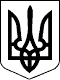 ПЕРШІ МІСЦЕВІ ВИБОРИ 
25 жовтня 2020 рокуХмельницька міська територіальна виборча комісіяХмельницький районХмельницька областьПОСТАНОВАм.Хмельницький« 25 » вересня 2020 року	12 годин 20 хвилин		№ 22Про реєстрацію кандидатів у депутати Хмельницької міської ради на перших місцевих виборах 25 жовтня 2020 року До Хмельницької міської територіальної виборчої комісії 24 вересня 2020 року надійшли заяви разом з іншими документами (у тому числі єдиний виборчий список та шість територіальних виборчих списків від кожного заявника) щодо реєстрації кандидатів у депутати Хмельницької міської ради у єдиному багатомандатному міському виборчому окрузі та шести територіальних виборчих округах Хмельницької міської територіальної громади на перших місцевих виборах 25 жовтня 2020 року від таких організацій політичних партій:Хмельницької обласної партійної організації Всеукраїнського об’єднання «Батьківщина» - 42 кандидати;Хмельницької територіальної організації Радикальної Партії Олега Ляшка - 42 кандидати; Хмельницької територіальної організації політичної партії «ЄВРОПЕЙСЬКА СОЛІДАРНІСТЬ» - 42 кандидати;Хмельницької міської організації Політичної партії "За конкретні справи" - 42 кандидати;Хмельницької обласної організації Політичної партії "Сила і честь" - 32 кандидати;ХМЕЛЬНИЦЬКОЇ ОБЛАСНОЇ ОРГАНІЗАЦІЇ ПОЛІТИЧНОЇ ПАРТІЇ «ЗА МАЙБУТНЄ» - 42 кандидатиХмельницької Обласної Організації Політичної Партії «Наш Край» - 31 кандидат;Хмельницької регіональної організації Політичної партії «ОПОЗИЦІЙНА ПЛАТФОРМА-ЗА ЖИТТЯ» - 33 кандидати.Розглянувши зазначені документи, Хмельницька міська територіальна виборча комісія встановила їх відповідність вимогам Виборчого Кодексу України.Враховуючи викладене, відповідно підпункту б) пункту 3) частини першої статті 3, пунктів 3), 4) частини першої статті 22, статті 193, пункту 4) частини першої статті 196, пункту 2) частини першої статті 201, статті 216, пункту 1) частини четвертої статті 217, частини першої статті 218, статей 219, 222, 225, 227, керуючись пунктом 4) частини другої статті 206 Виборчого Кодексу України Хмельницька, міська територіальна виборча комісіяпостановляє:1.Зареєструвати кандидатів у депутати Хмельницької міської ради у єдиному багатомандатному міському виборчому окрузі та шести територіальних виборчих округах Хмельницької міської територіальної громади на перших місцевих виборах 25 жовтня 2020 року від таких організацій політичних партій: Хмельницької обласної партійної організації Всеукраїнського об’єднання «Батьківщина»;Хмельницької територіальної організації Радикальної Партії Олега Ляшка; Хмельницької територіальної організації політичної партії «ЄВРОПЕЙСЬКА СОЛІДАРНІСТЬ»;Хмельницької міської організації Політичної партії "За конкретні справи";Хмельницької обласної організації Політичної партії "Сила і честь";ХМЕЛЬНИЦЬКОЇ ОБЛАСНОЇ ОРГАНІЗАЦІЇ ПОЛІТИЧНОЇ ПАРТІЇ «ЗА МАЙБУТНЄ»Хмельницької Обласної Організації Політичної Партії «Наш Край»;Хмельницької регіональної організації Політичної партії «ОПОЗИЦІЙНА ПЛАТФОРМА-ЗА ЖИТТЯ»2.Копію цієї постанови та посвідчення кандидатів у депутати Хмельницької міської ради встановленої форми видати представникам зазначених організацій політичних партій.3.Цю постанову з належними додатками оприлюднити для загального ознайомлення на стенді офіційних матеріалів в Хмельницькій міській територіальній виборчій комісії та на офіційному веб-сайті Хмельницької міської ради.	ГоловаХмельницькій міській територіальної виборчої комісії 							В.Швед	СекретарХмельницькій міській територіальної виборчої комісії 							Г.ОльшевськаМ.П.